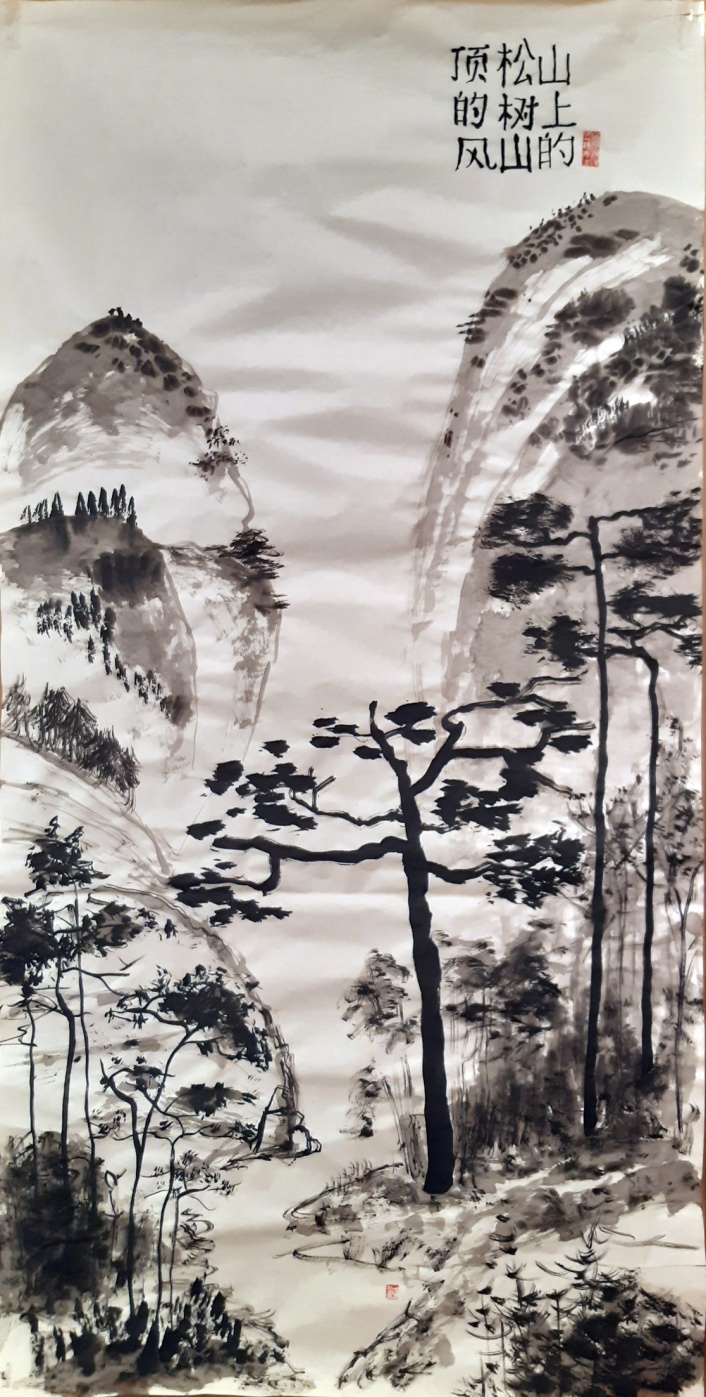 1_7Сосны в горахветер в вершинах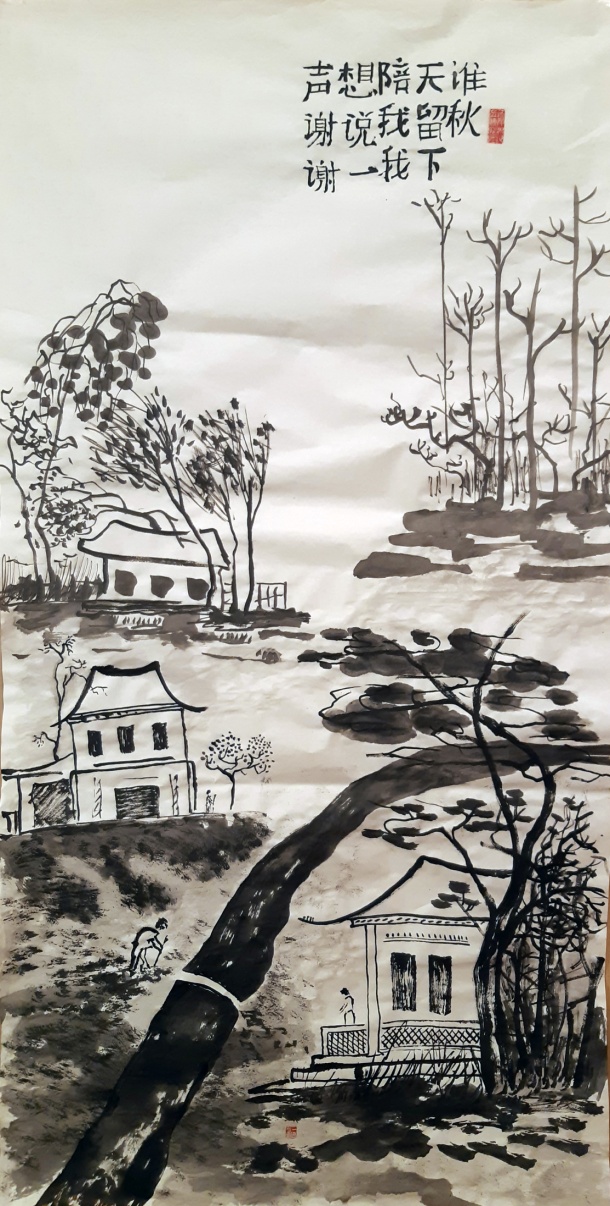 2_5Тех, кто остался со мноюна осень, я благодарю.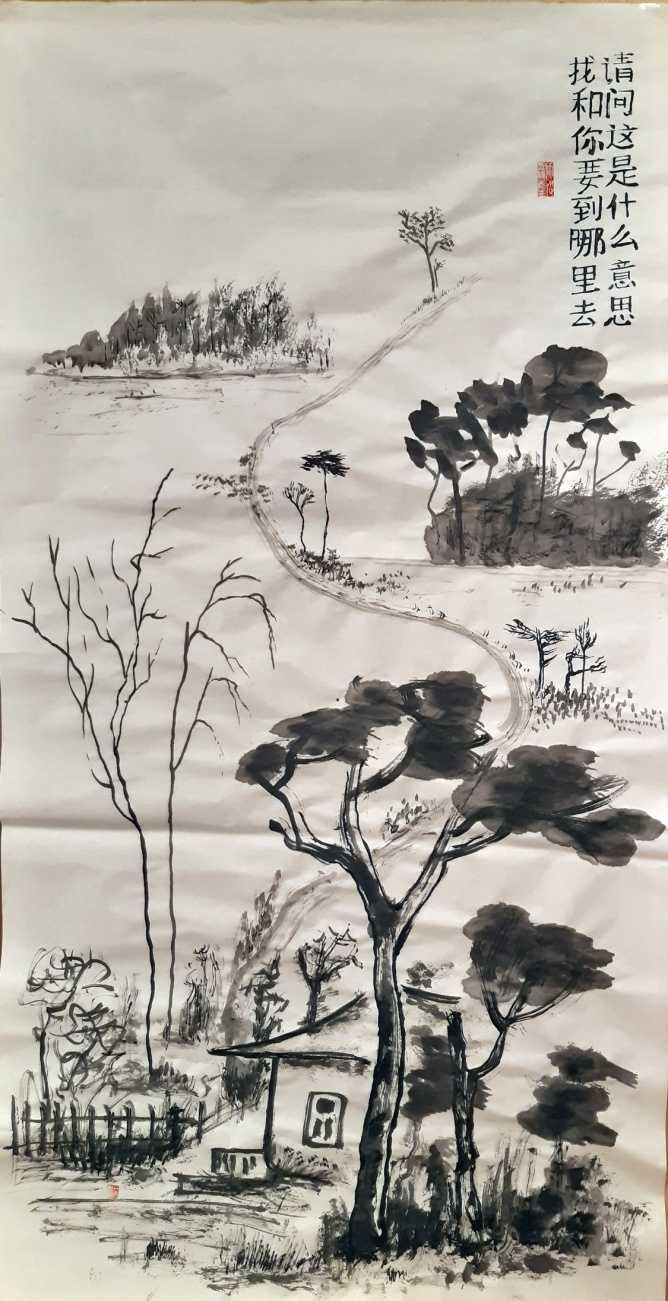 1_5Скажи мне, что это значит?Куда мы с тобой идём?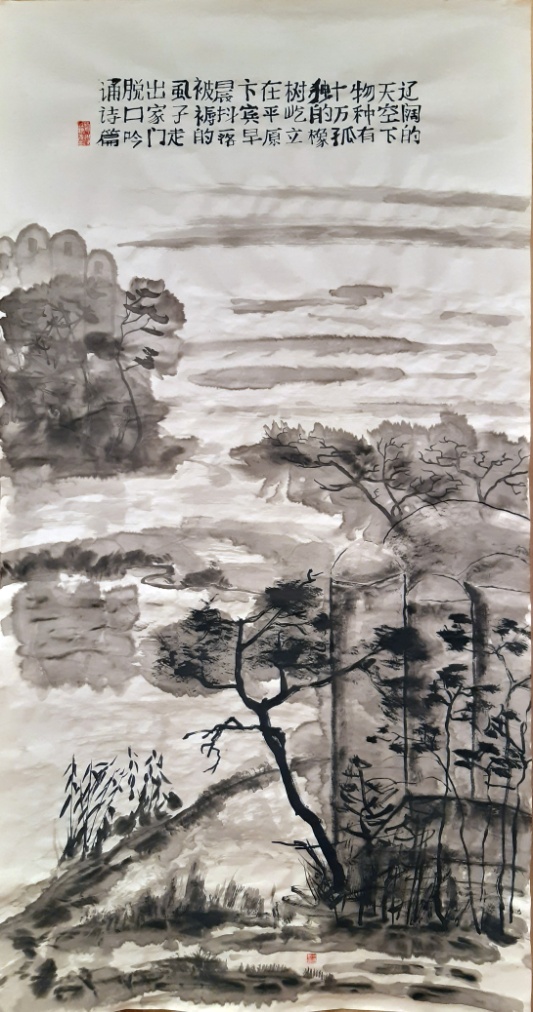 2_4Под небом широкимвсе десять тысяч вещей.На плоской равнинестоят одиноко дубы.Бянь Бинь по утрамотряхает циновку от вшей,Из дома выходити льются свободно стихи.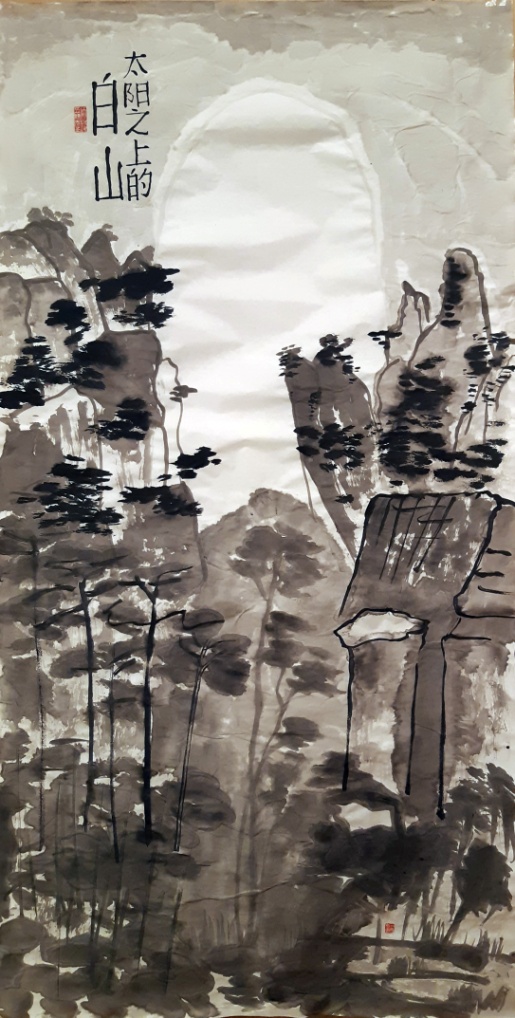 3_7Белая Гора,что выше солнца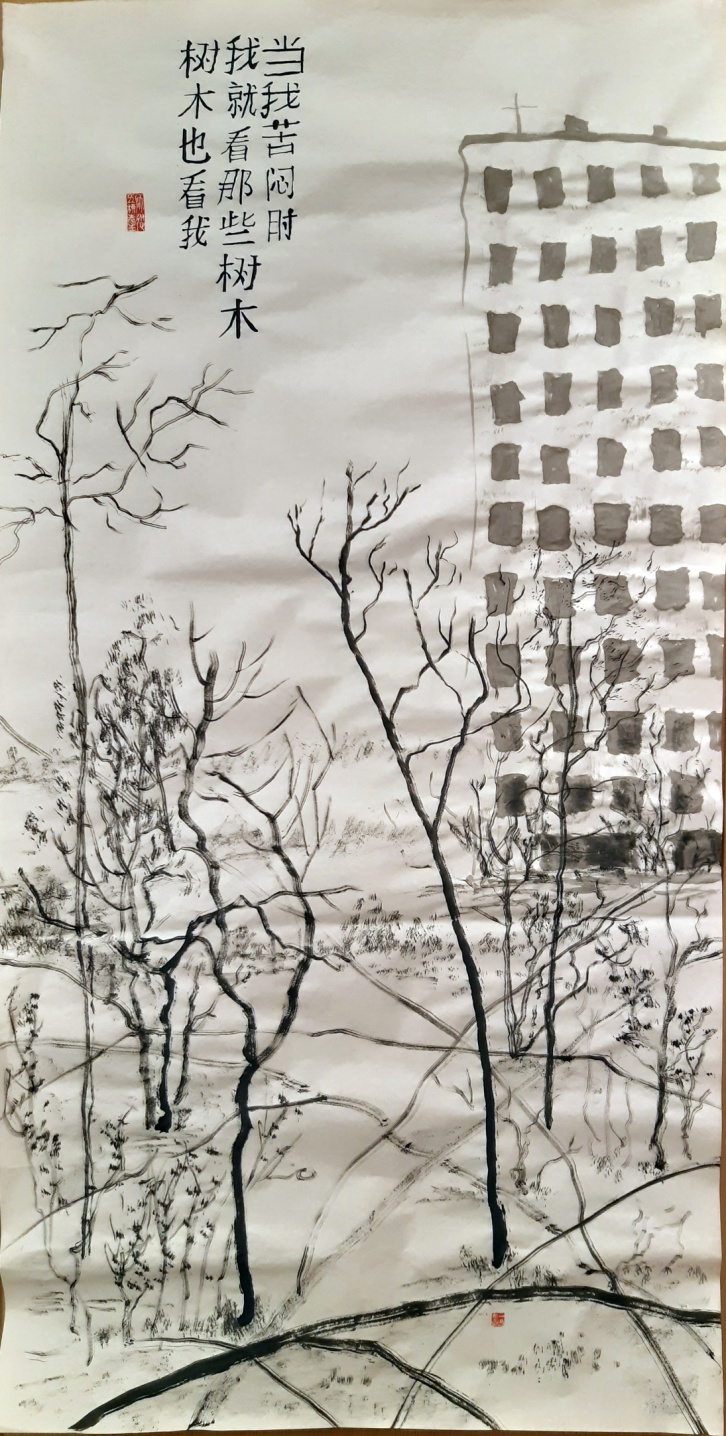 1_2Когда мне грустноСмотрю на деревьяИ они смотрят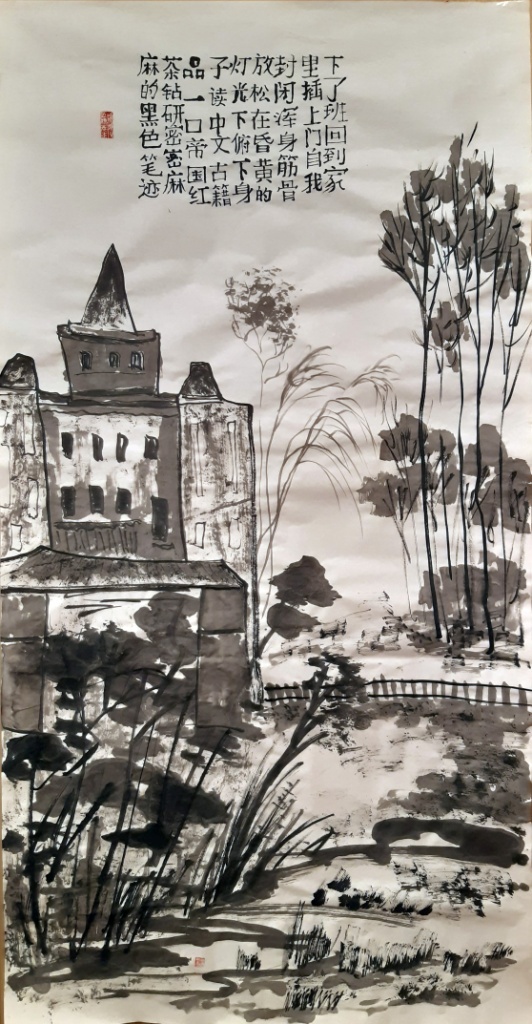 3_5И домой приходя с работы,на засов запирая двери,облачившись в халат с кистями,под жёлтой настольной лампойсклонившись над чёрными знакамидревних китайских книг,пить чёрный имперский чай!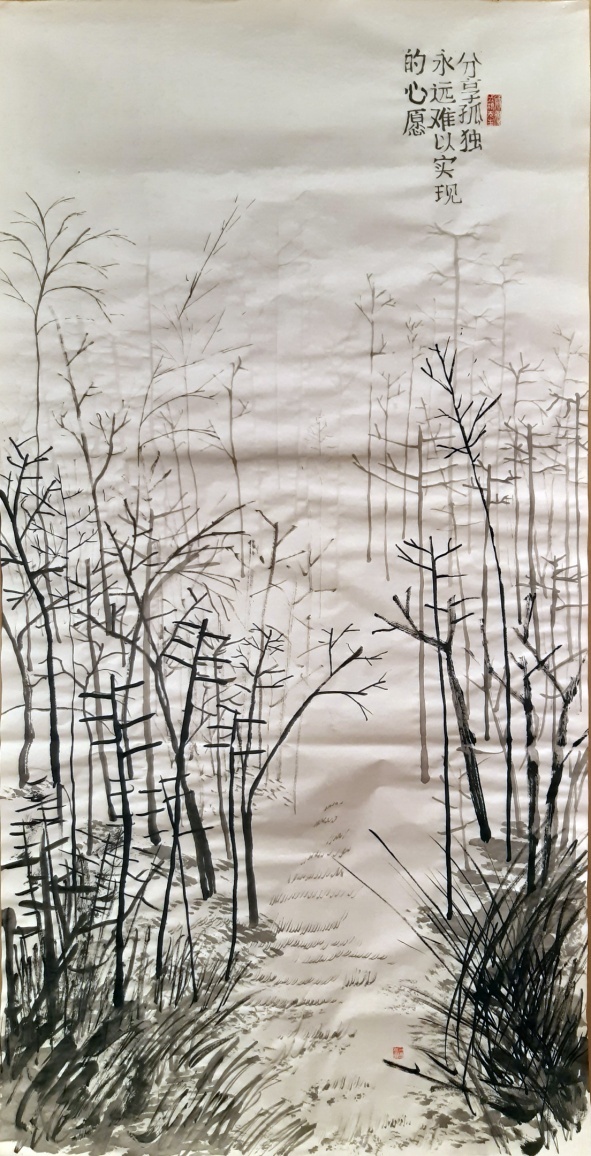 2_2Разделить одиночество.Вечно несбыточное желание.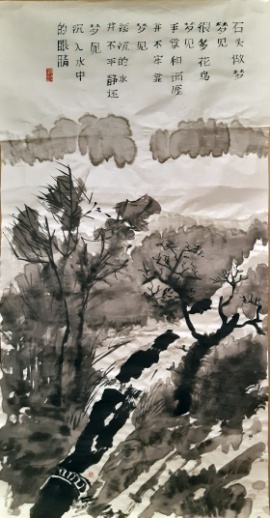 2_6Сон камня. Снятся цветы и птицы.Непрочных созданий ладони и лица.Ручья незадумчивая водица.И чья-то упавшая в воду ресница.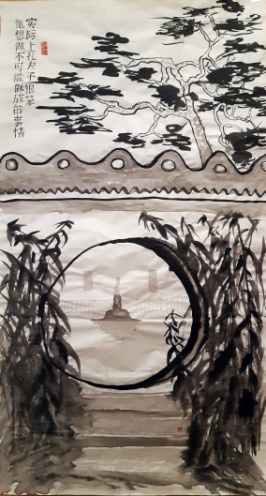 3_4Конфуций был, по сути, самодуром:хотел того, чего не может быть.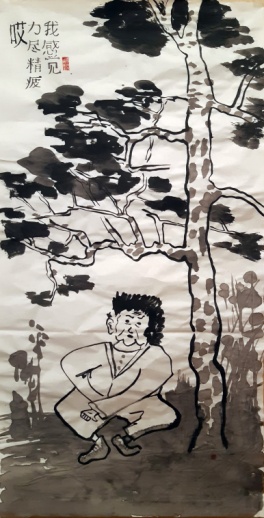 1_9У меня упадок сил.Вот.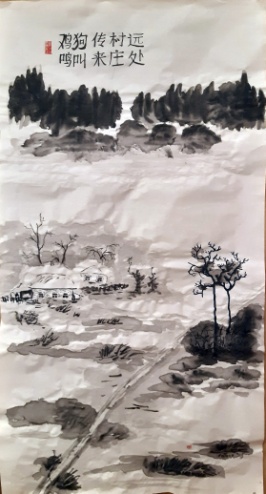 2_3В дальнем селеньекрик петухов и лай собак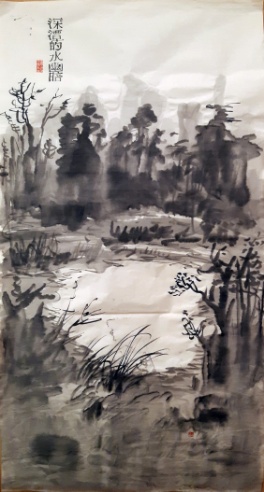 3_6омута тёмного муть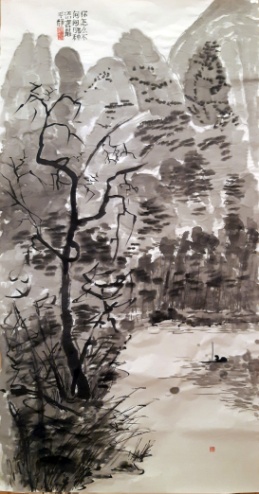 1_4Что ж ты не спросишь:— На каком языке тишина?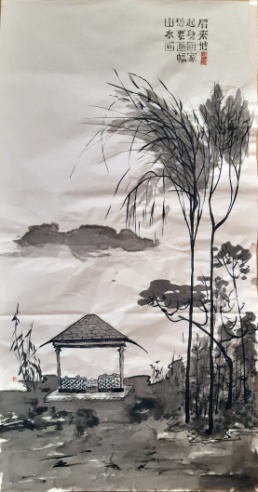 1_8Он потом домой вернётся,Нарисует горы-воды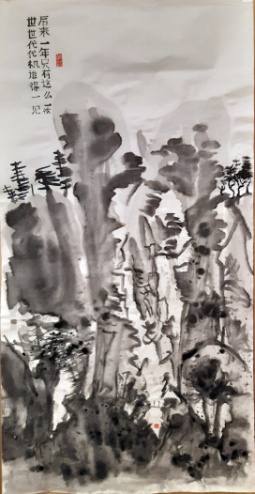 2_8Единственный раз в году.Из века в век.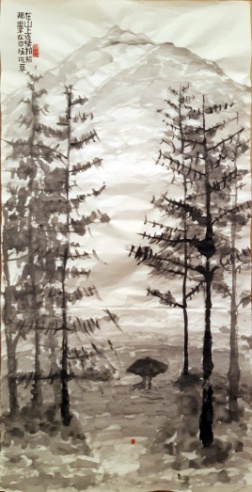 3_8На фотосессии в горах, где бродят овцы на лугах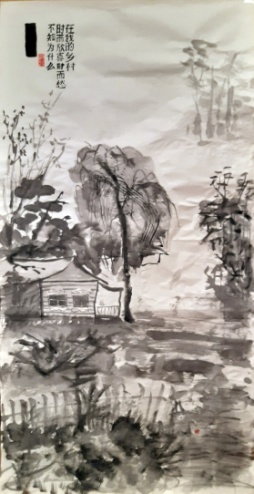 2_7В деревне моейТо ли грусть, то ли радостьНикак не пойму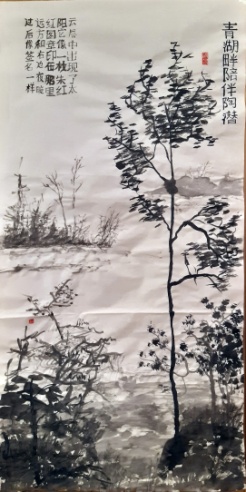 3_2У Чёрного озера с Тао ЦянемИз облаков выходит солнцеОно похоже на киноварную печать.Там, вдалеке и справа.После ночь.И подпись.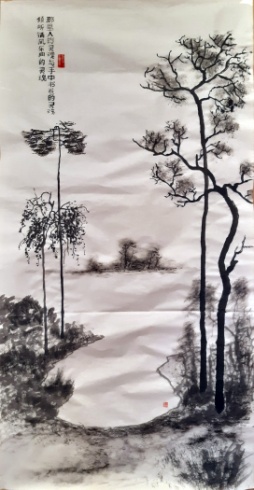 1_1Там душа человекас душою книги в рукахслушает душу музыки южного ветра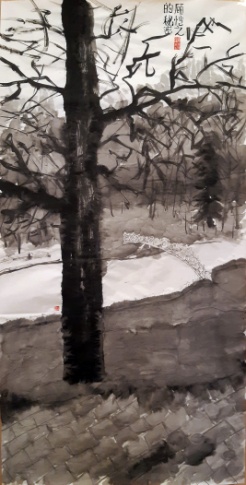 3_9Тайна Гу Кай-чжи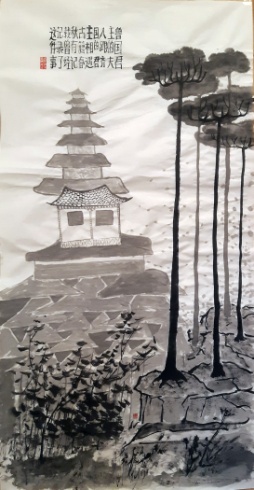 2_9Супруга правителя царства ЛуВстречалась с правителемцарства Ци.Об этом имеется записьВ хронике «Вёсны и осени».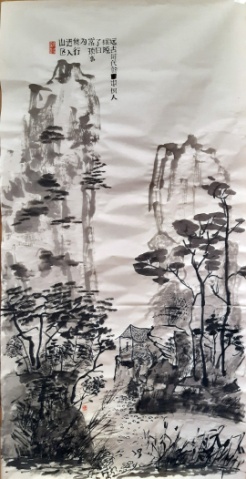 1_3Китайцы с давних временудалившись от делуходили в горы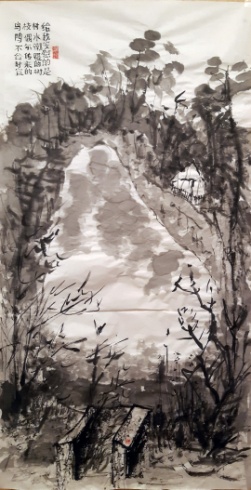 1_6А деревья влажными ветвями успокаивают меня.И только птицы поют невпопад!3_3Истолки в порошокэтот яшмовый звукиз небесной свирели.Кожу рваных земныхбарабановсожги и развей.